Garden Mondays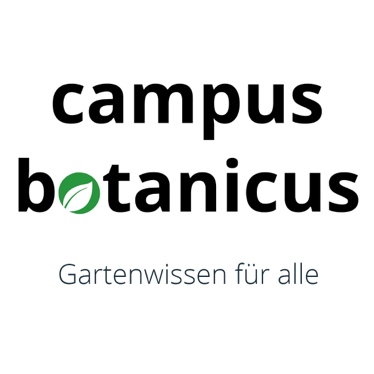 Ich möchte meinen Garten vorstellenBitte fülle uns dieses kurze Formular aus:Du bekommst von uns eine Mail mit dem weiteren Vorgehen. NameMailadresseBundesland/Kanton, in dem der Garten liegtHat der Garten eine Website?Wunschtermin☐   8.1.2024☐   5.2.2024☐   4.3.2024☐   8.4.2024☐   6.5.2024☐   3.6.2024☐   Im 2. HalbjahrIch habe schon einmal online etwas präsentiert☐   ja☐   nein